СОТРУДНИКИ ГИБДД ПОДВЕЛИ ИТОГИ РЕЙДОВЫХ МЕРОПРИЯТИЙ ЗА ПЯТНИЦУ И ВЫХОДНЫЕ ДНИ   В минувшие выходные сотрудниками ГИБДД Отдела МВД России по Нытвенскому району проводились оперативно-профилактические мероприятия «Опасный водитель», «Встречная полоса»  в целях пресечения грубых нарушений Правил дорожного движения и предотвращения дорожно-транспортных происшествий. За управление транспортным средством с признаками опьянения задержаны 3 водителя, которые отстранены от управления транспортным средством. Транспортные средства помещены на специализированную стоянку, водители привлечены к административной ответственности.   2 февраля около 17 часов на ул. К. Маркса г. Нытва был остановлен водитель снегохода с пластиковыми волокушами, в которых перевозились дети. Как было установлено, водителем снегохода являлся 15 летний местный житель, а снегоход ему передал дедушка. Таким образом, сотрудниками ГИБДД был составлен административный материал на собственника транспортного средства за передачу снегохода лицу, не имеющего права управления. Несовершеннолетний водитель был направлен в подразделение по делам несовершеннолетних, где на законного представителя подростка был составлен административный протокол по ст. 5.35 КоАП РФ «Неисполнение родителями или иными законными представителями несовершеннолетних обязанностей по содержанию и воспитанию несовершеннолетних». Рассматривается вопрос о постановке несовершеннолетнего водителя  на профилактический учёт.    При проверке технического состояния автобусов Нытвенского автотранспортного предприятия, 2 февраля была выявлена техническая неисправность рулевого управления автобуса, после чего на водителя автобуса был составлен административный материал, автобус помещён на специализированную стоянку.    Госавтоинспекция напоминает, за управление транспортным средством в нетрезвом состоянии, либо за отказ от прохождения медицинского освидетельствования на состояние опьянения, водитель будет подвергнут административному наказанию в виде лишения права управления на срок от 1,5 до 2 лет и административному штрафу в размере 30 000 рублей.   Уважаемые жители нашего города и района, сообщайте о фактах управления автотранспортом в состоянии опьянения, совершения иных грубых нарушений ПДД, недостатках содержания улично-дорожной сети, наличия неисправных и брошенных транспортных средств по телефону 3-07-44 либо 02. По всем поступившим сигналам инспекторами Госавтоинспекции будут приняты необходимые меры воздействия.Инспектор по пропаганде БДДОГИБДД Отдела МВД России по Нытвенскому районустарший лейтенант полиции                                                                                 В.В. Смирнова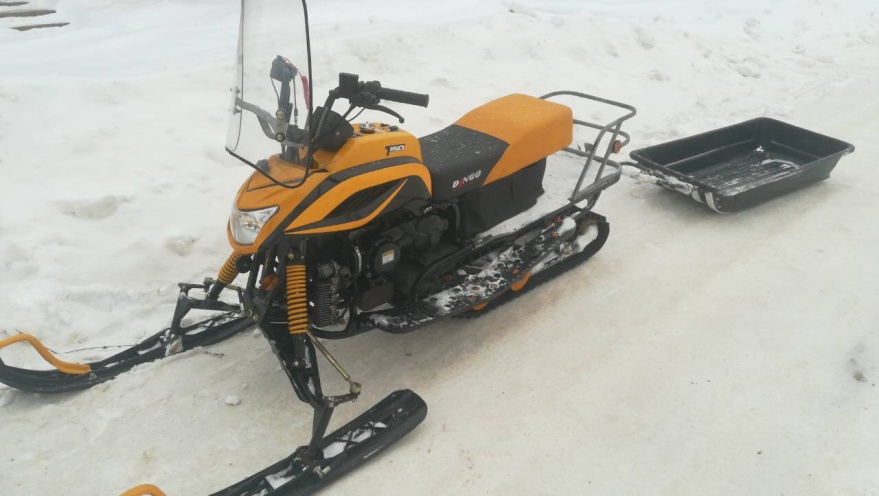 